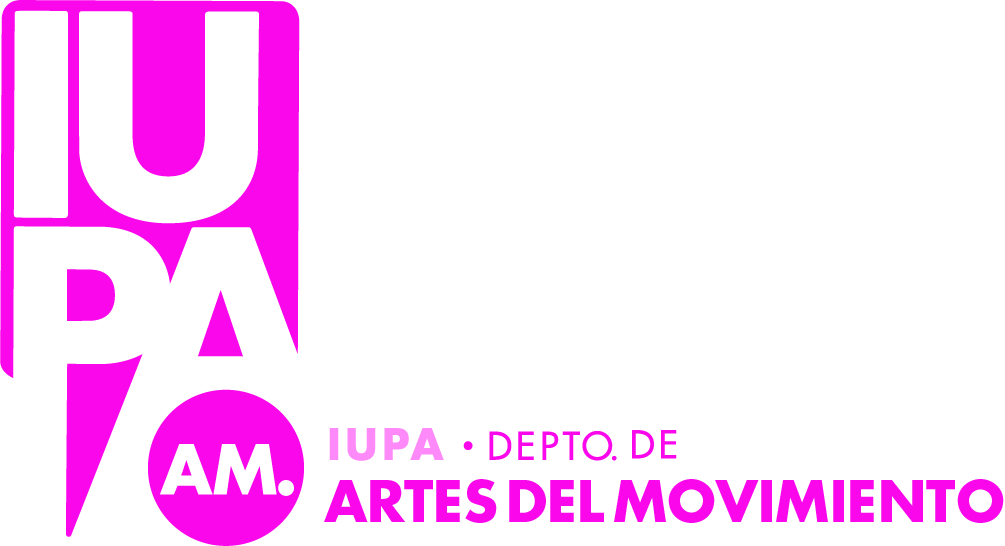 DEPARTAMENTO DE ARTES DEL MOVIMIENTOEXÁMENES FINALES DE DICIEMBRE  DE 2017PLAN INTERPRETE ORIENTACION DANZA CLASICAPLAN INTERPRETE ORIENTACION DANZA ESPAÑOLACASA DE LA CULTURA-IUPA8° Trayectode Formación Mujeres  en Danza  Clásica 1° Año Plan Interprete de Danza Clásica2° Año Plan Interprete de Danza Clásica1° Plan Intérprete de Danza Española2° Plan Interprete de Danza EspañolaASIGNATURADÍAHORAAULATRIBUNALPRACTICA DE BALLET IIIJueves 30 /1115 hsAula 304ARÉVALO,  LIZARRAGA Y CARREÑO. SUP. CIDECONTEMPORÁNEO VViernes 1/12 15 hsAula 304GOMEZ MURILLA, ZELADA, COSTANZO. SUP. HERNÁNDEZ DANZA CLÁSICA VIIIJueves 7/1214 hsAula 53 (EN IUPA)BUDARINA, KLEVSHINSKAYA, CIDEPARTENAIRE IIIJueves 7/1215:30Aula 53 (EN IUPA)BUDARIN, LIZARRAGA Y BREVI. SUP. LARROULETASIGNATURADÍAHORAAULATRIBUNALTÉCNICAS TEATRALES IMiércoles 30/1215 hsAula 204URWEIDER, NARVAEZ Y GRAÑA SUP. SANDOBALREPERTORIO Y PRACTICA DE BALLET  IViernes 1/12Aula 304KLEVSHINSKAYA, BUDARINA Y LIZARRAGA. SUP. ARÉVALODANZA CLÁSICA ISábado 2/12Aula 53 (IUPA)KLEVSHINSKAYA, BUDARINA Y LIZARRAGA. SUP. ARÉVALOCONTEMPORÁNEOILunes 4/1215 hsAula 304CONSTANZO,  ZELADA Y GOMEZ MURILLAS SUP. HERNÁNDEZMÚSICA IILunes 4/1217 hs Aula 204RIOS, CIDE, ARÉVALO. SUP. BREVIDANZA CARÁCTERIMartes 5/1215 hsAula 103EMELINA, BUDARINA Y KLEVSHINSKAYA. SUP. CIDETCC   IMiércoles 6/1215 hsAula 205GOMEZ MURILLA, LARROULET Y LIZARRAGA SUP. COSTANZOFRANCÉS IIMiércoles 6/1216:30Aula 204LARA, LIZARRAGA, ASCENZO. SUP. ARÉVALOASIGNATURADÍAHORAAULATRIBUNALTÉCNICAS DE ACTUACIÓN Miércoles 30/1215 hsAula 204URWEIDER, NARVAEZ Y GRAÑA SUP. SANDOBALREPERTORIO Y PRACTICA DE BALLET  IIViernes 1/1217 hsAula 304KLEVSHINSKAYA, BUDARINA Y ARÉVALO. SUP. LIZARRAGADANZA CLÁSICA IISábado 2/1210 hsAula 53 (IUPA)KLEVSHINSKAYA, BUDARINA Y ARÉVALO. SUP. LIZARRAGAPARTENAIRE ISábado 2/1211:30Aula 53 (IUPA)BUDARIN, LIZARRAGA Y CARREÑO. SUP. LARROULETCONTEMPORÁNEOIILunes 4/1215 hsAula 304CONSTANZO,  ZELADA Y GOMEZ MURILLAS SUP. HERNÁNDEZMÚSICA IILunes 4/1217 hs Aula 204RIOS, CIDE, ARÉVALO. SUP. BREVIDANZA CARÁCTERIIMartes 5/1215 hsAula 103EMELINA, BUDARINA Y KLEVSHINSKAYA. SUP. CIDEHISTORIA DE LA DANZA IIMartes 5/1216:30Aula 204NARVÁEZ, LEMARCHAND Y BREVI. SUP. CIDETCC IIMiércoles 6/1215 hsAula 205GÓMEZ MURILLA, LARROULET Y LIZARRAGA SUP. COSTANZOFRANCÉS IIMiércoles 6/1216:30Aula 204LARA, LIZARRAGA, ASCENZO. SUP. ARÉVALOASIGNATURADÍAHORAAULATRIBUNALDANZA CLÁSICA IJueves 30/1117 hsAula 103NARVAEZ, GRAÑA Y SANDOBAL. SUP. GELASHVILIDANZAS ESPAÑOLAS IViernes 1/1216 hsAula 305GRAÑA, SANDOBAL Y GELASHVILI. SUP OSE PRACTICA DE BALLET IViernes 1/1216 hsAula 305GRAÑA, SANDOBAL Y GELASHVILI. SUP OSE MÚSICA IILunes 4/1216 hsAula 204RÍOS, GRAÑA Y GELASHVILI. SUP. OSECONTEMPORÁNEOMartes 5/1216 hsAula 305HERNÁNDEZ, GELASHVILI Y SANDOBAL . SUP. OSE ASIGNATURADÍAHORAAULATRIBUNALTÉCNICAS DE ACTUACIÓNJueves 30/1116 hsAula 204URWEIDER, NARVAEZ Y GRAÑA. SUP, SANDOBAL DANZA CLÁSICA IIJueves 30/1117 hsAula 103NARVAEZ, GRAÑA Y SANDOBAL. SUP. GELASHVILIDANZAS ESPAÑOLASIIViernes 1/1216 hsAula 305GRAÑA, SANDOBAL Y GELASHVILI. SUP OSE PRACTICA DE BALLET IIViernes 1/1216 hsAula 305GRAÑA, SANDOBAL Y GELASHVILI. SUP OSE REPERTORIOIViernes 1/1216 hsAula 305GRAÑA, SANDOBAL Y GELASHVILI. SUP OSE MÚSICA IILunes 4/1216 hsAula 204RÍOS, GRAÑA Y GELASHVILI. SUP. OSE